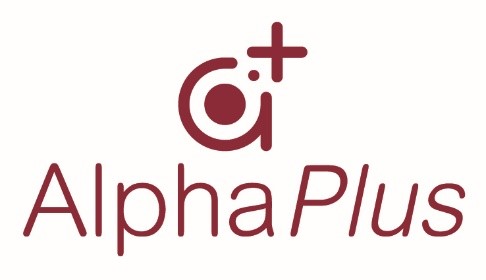 Examination ReportRefraction Certificate ExaminationApril 2019Matthew Turner, Ben SmithContents1	Introduction	31.1	Examination blueprint	31.2	Examination structure	32	Summary	33	Standard setting	43.1	Hofstee method	44	Results	45	Breakdown of results	76	Comparison to previous examinations	9IntroductionThere were 87 candidates for the April 2019 sitting of the Refraction Certificate.  The examination consisted of 12 objective structured clinical examination (OSCE) stations, covering a range of skills required to assess visual acuity, refractive error and the prescription of spectacles.Examination blueprintThe Refraction Certificate (RCert) is designed to assess the following learning outcomes from the Royal College of Ophthalmologists curriculum for ophthalmic specialist training (OST):Examination structureThe examination consists of 12 OSCE stations.  Each station contributes 15 marks to the overall total.  The stations used for the examination were:Cycloplegic retinoscopy (CR1)Cycloplegic retinoscopy (CR2)Subjective refraction cylinder (SRC)Cycloplegic retinoscopy (CR3)Cycloplegic retinoscopy (CR4)Lens neutralisation (LN)Non cycloplegic retinoscopy (NCR1)Non cycloplegic retinoscopy (NCR2)Visual acuity and IPD measurement (VA)Subjective refraction sphere (SRS)Binocular balance (BB)Near addition (NA)SummaryThis sitting of the refraction certificate had 12 OSCE stations.  The reliability of the examination is below the desired acceptable level (Cronbach's alpha 0.54, desired level >0.8).The Hofstee method of standard setting was used to identify the pass mark for this examination, which was 72 per cent.  Two stations achieved high mean scores, stations 5 and 12.  The station with the lowest mean score was station 8.The overall pass rate was 59 per cent with a higher pass rate in OST at 68 per cent.Candidates in training appear to be better prepared for the exam than their non-trainee counterparts (achieving a 68 per cent compared with a 49 per cent pass rate).Standard settingCandidates must be able to accurately assess visual acuity, measure refractive error and recommend an appropriate spectacle correction to pass the RCert.  The pass mark is identified using the Hofstee method:Hofstee methodAfter the examination, examiners were asked to review the parameters for the standard setting based upon their judgment of the difficulty of the stations.  The following values were used to set the pass mark:The maximum credible pass mark for the examination = 75 per centThe maximum credible pass rate for the examination = 75 per centThe minimum credible pass mark for the examination = 60 per centThe minimum credible pass rate for the examination = 30 per centThe cumulative fail rate as a function of the pass mark and the co-ordinates derived from the four values above were plotted on a graph.  The point where a line joining the two coordinates intersects the cumulative function curve is used to identify the pass mark.The Hofstee pass mark for this examination was 129/180 (72 per cent).ResultsResults summary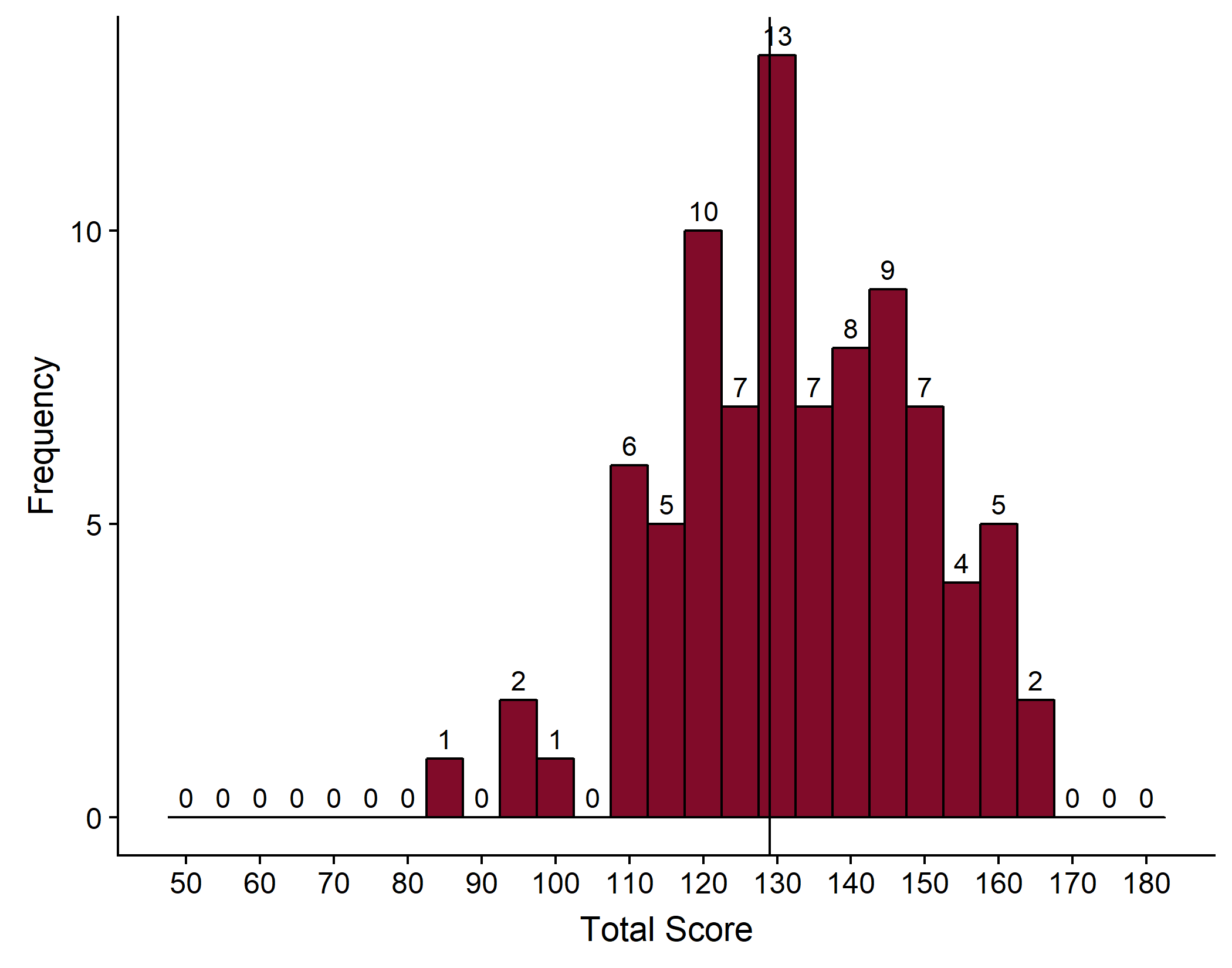 Distribution of marksThe vertical line denotes the point on the mark distribution where the pass mark lies.Station summaryThe relative weights for each skill in refraction (based upon the number of stations) are shown in table 3 below.Weights for each skillCorrelation between stationsThe median correlation between the cycloplegic refraction stations was 0.135.There was moderate correlation between the following pairs of cycloplegic refraction stations: CR1 and CR3, CR1 and CR4, CR2 and CR3, CR2 and CR4, CR3 and CR4.The median correlation between the non-cycloplegic refraction stations was 0.44.The best correlation was between station 1 and 2 (0.65).The poorest correlation between any station was -0.21.  All negative correlations are highlighted in red.Correlation between each station and the total scoreBreakdown of resultsBreakdown of results by trainingBreakdown of results by deaneryBreakdown of results by stage of trainingBreakdown of results by number of previous attemptsComparison to previous examinationsComparison to previous years' examsPerformance of candidate by deanery for all examinations to date, where deanery is knownCA2VisionCA7MotilityPM1Management planPM14SpectaclesPS2RefractionPS21Hand hygieneC1RapportC2CommunicationC12RecordsBCS6OpticsBCS14Instrument technologyAER16Time managementStatisticValuePercentageNumber of candidates87Maximum possible mark180Mean candidate mark132.7973.8%Median candidate mark131.0072.8%Standard deviation17.029.5%Highest candidate mark16692.2%Lowest candidate mark8647.8%Reliability0.54Standard error of measurement (SEM)11.506.4%Hofstee pass mark129/18071.7%Pass rate51/8758.6%Pass rate in OST30/4468.2%StationCategory MeanMedianStandard deviationMinimumMaximum1CR111.5413.003.323152CR210.9111.003.710153SRC11.4313.004.161154CR310.8012.004.400155CR412.5714.003.670156LN 9.6310.003.121157NCR1 8.91 9.004.491158NCR2 8.16 8.004.000159VA11.8612.002.3741510SRS11.9813.002.8131511BB11.9412.002.7011512NA13.0614.001.96815Clinical SkillNumber of stationsContribution to total marksMedian markRetinoscopy650%11Subjective325%13Other325%12CR1CR2SRCCR3CR4LNNCR1NCR2VASRSBBCR1CR20.65SRC0.160.18CR30.130.10-0.03CR40.140.12-0.020.34LN0.300.340.130.210.31NCR10.050.16-0.09-0.10-0.20-0.06NCR20.160.09-0.060.09-0.100.020.44VA0.180.200.27-0.030.230.20-0.11-0.09SRS0.110.130.260.03-0.170.260.090.100.05BB-0.100.070.200.02-0.030.270.130.20-0.010.49NA0.070.08-0.19-0.21-0.140.040.12-0.040.000.20-0.08StationCR1CR2SRCCR3CR4LNNCR1NCR2VASRSBBNACorrelation with total score0.580.640.380.380.320.580.350.420.320.450.400.06TrainingFailedPassedPass rate (%)TotalIn OST143068.244Not in OST212048.841Unknown1150.02Total365158.687CountryDeaneryFailedPassedTotalUKEast Midlands022UKEast of England123UKKSS (Kent, Surrey and Sussex)101UKLondon257UKMersey112UKNorth Western112UKNorthern123UKNorthern Ireland101UKOxford011UKPeninsula (South West)033UKWales415UKWessex112UKWest Midlands066UKYorkshire055OverseasEurope and Overseas101TotalTotal143044TrainingFailedPassedPass rate (%)TotalMO ST601100.01OST121 33.33OST2314 82.417OST3714 66.721OST420  0.02Total1430 68.244Sitting AttemptFailedPassedPass rate (%)Total12534 57.6592813 61.921322 50.04410  0.01502100.02Total3651 58.687DateCandidatesPass markPass ratePass rate in OSTPer cent of candidates in OSTReliabilitySEMHofstee pass markNov 2010  5374%42%44%68%0.67 (7%)71%Apr 2011  5771%35%47%63%0.66 (6%)67%Jul 2011  4167%66%72%71%0.46 (6%)71%Nov 2011  6965%71%75%70%0.68 (8%)68%Mar 2012  5473%54%66%57%0.68 (8%)72%Jul 2012  4471%59%67%64%0.59 (9%)71%Dec 2012*7169%75%77%55%0.611 (6%)72%Apr 2013  6474%61%64%64%0.811 (6%)74%Jul 2013  4272%74%90%48%0.710 (6%)74%Dec 2013  7572%67%76%65%0.710 (6%)71%Apr 2014  5673%84%89%66%0.69.5 (5%)75%Jul 2014  3474%62%55%65%0.411 (6%)74%Dec 2014*6371%68%77%68%0.612 (7%)71%Apr 2015*5777%65%73%65%0.411 (7%)77%Jun 2015*3369%58%n/a^0%0.7310 (6%)69%Jul 2015*3166%58%55%65%0.659.4 (5%)66%Jan 2016*7070%60%60%81%0.810 (6%)70%Mar 2016*5777%81%83%70%0.97.7 (4%)77%Jun 2016*2370%57%n/a^0%0.711 (6%)70%Jul 2016*6470%64%67%67%0.612 (7%)70%Jan 2017*6272%63%64%90%0.610 (6%)72%Apr 2017*6373%67%69%62%0.711 (6%)73%Jul 2017*6272%38%68%60%0.712 (6%)72%Dec 2017*6371%35%59%65%0.7211 (6%)71%Apr 2018*6075%41%73%75%0.5510 (6%)75%Jun 2018*3975%29%n/a^0%0.6910 (5%)75%Jul 2018*6475%43%77%55%0.7411 (6%)75%Dec 2018*6872%37%70%63%0.711 (6%)72%Apr 2019*8772%51%68%51%0.5412 (6%)72%* Hofstee pass mark used for these examinations 
^ Examination held in Kuching, Malaysia* Hofstee pass mark used for these examinations 
^ Examination held in Kuching, Malaysia* Hofstee pass mark used for these examinations 
^ Examination held in Kuching, Malaysia* Hofstee pass mark used for these examinations 
^ Examination held in Kuching, Malaysia* Hofstee pass mark used for these examinations 
^ Examination held in Kuching, Malaysia* Hofstee pass mark used for these examinations 
^ Examination held in Kuching, Malaysia* Hofstee pass mark used for these examinations 
^ Examination held in Kuching, Malaysia* Hofstee pass mark used for these examinations 
^ Examination held in Kuching, Malaysia* Hofstee pass mark used for these examinations 
^ Examination held in Kuching, MalaysiaCountryDeaneryTotal passesTotal candidatesPass rate %UKEast Midlands 31 4470.5UKEast of England 42 6267.7UKKSS (Kent, Surrey and Sussex) 27 3381.8UKLondon15821473.8UKMersey 36 4973.5UKNorth Western  6 1060.0UKNorthern 26 3574.3UKNorthern Ireland 16 2369.6UKOxford 17 2277.3UKPeninsula (South West) 19 4740.4UKWales 21 4645.7UKWessex 25 4161.0UKWest Midlands 59 8371.1UKYorkshire 57 8071.2UKEast of Scotland 12 1580.0UKNorth of Scotland  3  3100.0UKNorth Scotland  8  988.9UKNorth West 28 3873.7UKSevern 19 3161.3UKSouth East of Scotland  6  785.7UKSouth East Scotland 14 1782.4UKWest of Scotland  8  988.9UKWest Scotland 19 2965.5OverseasEire  1  1100.0OverseasEurope and Overseas  2  633.3TotalTotal66095469.2